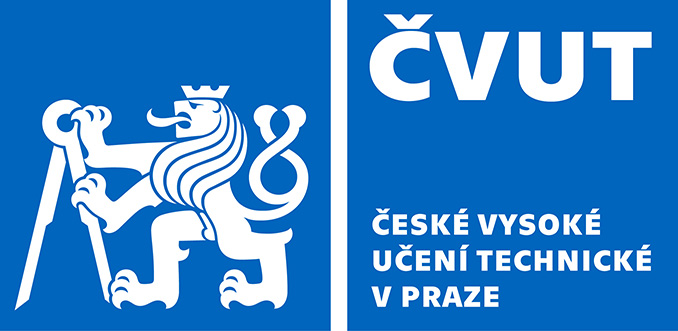 Stručná charakteristika uchazeče k habilitačnímu řízenína ČVUT v PrazeUchazeč:................................................. A) V oblasti pedagogické Počet doktorandů, pro které byl uchazeč ustanoven školitelem, resp. školitelem specialistou a kteří úspěšně obhájili disertační práci: Počet obhájených diplomových/bakalářských prací, které uchazeč vedl: Jeden nejvýznamnější počin uchazeče v oblasti výuky: Hodnocení uchazeče ve studentské anketě v posledních 4 semestrech: B) V oblasti tvůrčí Tři významné původní výsledky tvůrčí činnosti nebo arch. či uměl. realizace: H index s vyloučením autocitací: Počet citací WOS/ Scopus/ohlasů arch. díla, vždy s vyloučením autocitací: Mobilita (pobyt na zahraničním pracovišti – místo, délka a výsledek pobytu): Dva nejvýznamnější grantové projekty, kde byl uchazeč v pozici řešitel či spoluřešitel (navrhovatel či spolunavrhovatel): Příklad(y) uplatnění výsledků uchazeče v praxi: Nejvýznamnější uznání komunitou (vč. ocenění v arch. či uměl soutěži): Nejvýznamnější počin služby komunitě: V Praze dne Habilitační komise: Předseda: 					Členové: